Итоги проведения программ летнего чтения-2019 детскими библиотеками МБУК ЦБС г. ТаганрогаСентябрьские дни у нас на юге всегда по-летнему жаркие, и все-таки лето закончилось. Каким оно было? Что нового и интересного предложили своим юным читателям библиотеки г. Таганрога? Чем порадовали ребята? Ведь во время летних каникул дети и подростки свободны от школьных занятий и могут больше времени уделять отдыху, досугу, свободному чтению. На протяжении многих лет муниципальные детские библиотеки города Таганрога работают по программам летнего чтения, стремясь  сделать лето  для своих читателей нескучным и  незабываемым: привлечь в библиотеку, организовать чтение «для души» и творческий досуг. Каждая библиотека разрабатывает программу летнего чтения самостоятельно, с учетом пожеланий и потребностей своих читателей. Тематика летних программТематика летних программ этого года  была разнообразна по спектру и охвату  больших пластов качественной литературы для детей и подростков.  Содержательная часть летних программ, массовые мероприятия в летний период  в городских детских  библиотеках были   представлены многообразием тем и форм, учитывали пожелания пользователей – социальных партнеров библиотек, в первую очередь, летних пришкольных лагерей. Важно, что мероприятия проводились как в стенах библиотек, так и на альтернативных площадках: в детских садах, на детских игровых  площадках микрорайонов,  в Центральном городском парке и на площадке ТРЦ «Мармелад». 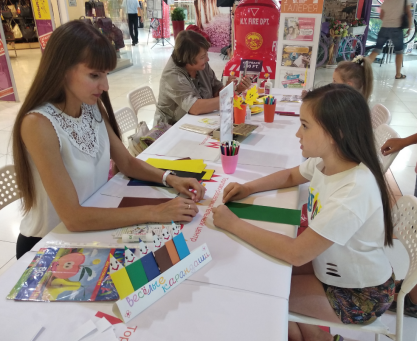 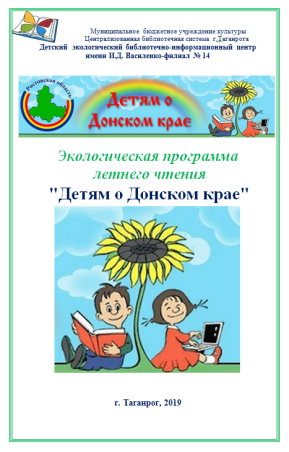 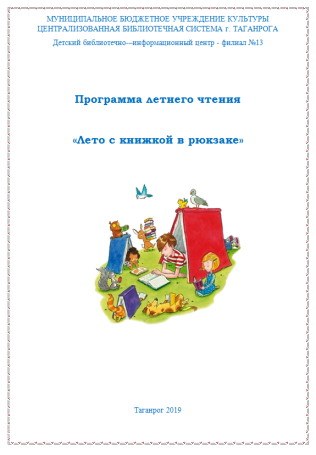 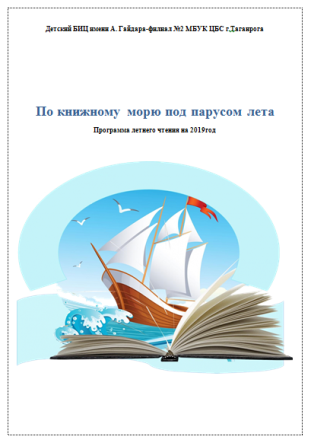 В программе «Чтение со вкусом лета» Центральной городской детской библиотеки  имени М. Горького  были  отражены основные юбилеи книг и писателей 2019 года. В ЦГДБ имени М. Горького в летний период прошли:литературное путешествие «Легенды и сказки Тихого Дона»,литературно-биографическое путешествие «Уральский сказитель Павел Бажов»,литературный урок «Знакомьтесь, детская писательница Нина Дашевская!»,литературная игра-путешествие «Волшебник из Оксфорда Джон Толкин»,литературно – юмористический урок «Смех-дело серьезное»,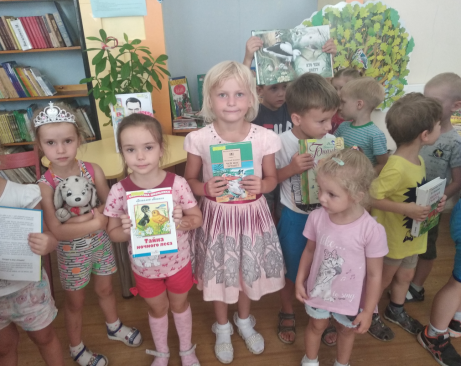 литературная игра-викторина  «Чудо Град Чуковского»  литературная беседа "Ларец с баснями"тематический час «Для любознательных и умных "Мурзилка" – верный, добрый друг» (95лет со дня выхода в свет)  литературный час «Заповедник сказок Кира Булычева»  литературная викторина «Лесное путешествие с Виталием Бианки» громкие чтения (в рамках Международной акции "Книжка на ладошке")литературно-музыкальный  итоговый праздник  «Здравствуй, праздник сентября!» др.Традиционная программа летнего чтения ДБИЦ имени Н. Островского – филиал №1 «Познай мир с книгой» была посвящена 220-летию  со дня рождения А.С. Пушкина и называлась  «В волшебной Пушкинской стране». Наиболее яркими событиями библиотеки стали: литературный праздник «В волшебной Пушкинской стране» литературное путешествие «На море, на океане, на острове Буяне»викторина «Там, на неведомых дорожках…» видеопросмотры «Сказки на экране» и другие. Программа летнего чтения «По книжному морю под парусом лета» ДБИЦ имени А.П. Гайдара - филиал №2  - ориентирована на  распространение краеведческих знаний,  приобщение к чтению краеведческой художественной литературы, формирование чувства любви к Родине. Основные массовые мероприятия ДБИЦ летом: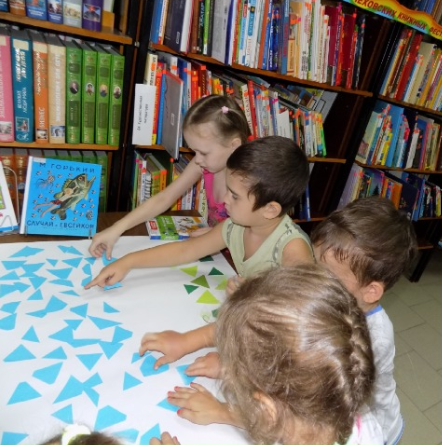 литературный праздник «Маленькие дети на большой планете» литературная встреча  «Пушкинский день России»;литературное путешествие  «В чудо-саду Корнея Чуковского»;урок памяти  «Все на борьбу с врагом!» (День памяти и скорби – день начала   Великой Отечественной войны);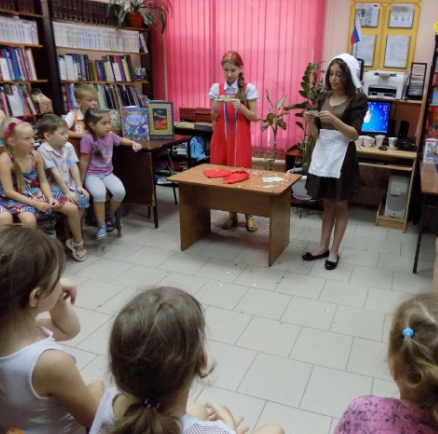 краеведческий час «Мой край родной – частица Родины большой»;литературная викторина "Лето - время читать";квест "Быстрее, выше, сильнее";акция "Чеховские Волонтеры "«Мир чеховских героев»: Громкое чтение по книге А.П. Чехова " Белолобый";театрализованное представление "В поисках лета";театрализованная игра-викторина "В поисках лета";экологическое литературное путешествие "Летние традиции Донского края";Международная акция "Книжка на ладошке» литературное знакомство  «Новая встреча со старой сказкой» (сказка Ш. Перро «Золушка»)литературный итоговый  праздник" Волшебство книжного лета";Созвучной ей оказалась   экологическая летняя программа «Детям о Донском крае»  ДЭБИЦ имени И.Д. Василенко-филиал №14:экологические путешествия «Солнечное лето»экологический праздник  «Хочу быть экологом» беседа «Формула здоровья»экологическое путешествие «Насекомые и их знакомые» -Экологическое путешествие «Мустанги Донского края» экологическое путешествие «Самые удивительные животные нашего края» экологическое путешествие «Птицы Приазовья»экологическое путешествие «Белый аист. Посланец неба» и другие.  Занимательная программа по чтению  «Лето с книжкой в рюкзаке» ДБИЦ – филиал №13 приглашала всех желающих в мир литературных  путешествий и приключений:литературная игра «В гости к сказке»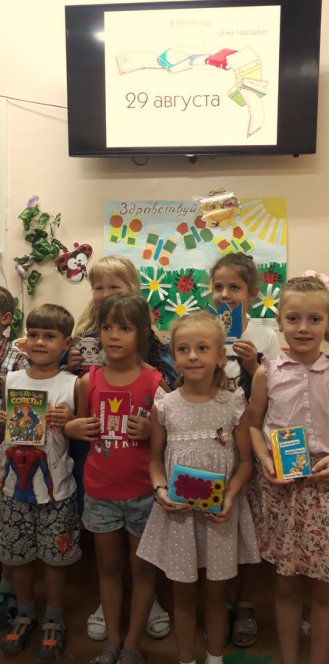 громкие чтения «Чеховские волонтеры или Дети читают детям» ко Дню Памяти А.П.Чеховамастер-класс «Голубь мира»литературная игра «Ушастая семейка»громкое чтение «Каштанка и К» и др. Всего во время летних каникул в 2019 году проведено 94 массовых мероприятий, участниками которых стали 2645 человек.Внутренняя и внешняя реклама программыДля привлечения внимания детей и руководителей детского чтения, информирования о летних мероприятиях во  всех детских библиотеках  были проведены рекламно-информационные мероприятия:распечатаны объявления с информацией о мероприятиях библиотеки в летний период;  оформлены информационные стенды; подготовлены и распечатаны информационные закладки, информационные листовки памятки; разработаны и распечатаны задания по летней программе чтения;Во время посещения библиотеки детям раздавались закладки с полезной информацией. В течение лета активно работали сайты ЦГДБ имени М. Горького, МБУК ЦБС г. Таганрога, странички ДБИЦ в Facebook."Библиотека идёт к вам", "Лето с книгой", "Мастер - класс в парке", "Лето в библиотеке", "Праздник в библиотеке», "Пушкинский день России", "Лето с книгой"Открой Дон!Юные экологиЦветочная полянаНасекомые и их знакомые «Птица года – 2019: горлица обыкновенная» «Аист на крыше – мир на Земле!»и т.п.Работа с фондом, библиотечные выставкиОрганизации деятельности библиотек в летний период  традиционно предшествует большая работа с фондом.  Проводится его анализ с учётом новых поступлений, отбор лучшей литературы в соответствии с тематикой программы и размещение в максимально доступном для детей месте на ярко и красочно оформленных стеллажах, книжных выставках, и книжных развалах.В ЦГДБ имени М. Горького была создана оригинальная выставка-инсталляция в виде торта «Подарок юбиляру», оформлены книжные выставки «Писатели-юбиляры», «Книги-юбиляры» и др.  В ДБИЦ имени  Н. Островского-филиал №1 книжный фонд летнего чтения был представлен книжными выставками и открытыми просмотрами: "Лето и книга", "Летние приключения" «Мир сказок, рифм, стихотворений – все это Пушкин, добрый гений», «Волшебство сказок Пушкина» и т.д.ДБИЦ имени А.П. Гайдара-филиал №2  "Галерея пушкинских героев" (к 220- летию со дня рождения А. С. Пушкина), "Путешествуй по книжному морю»  «Говорим здоровью – да!», "Остров новинок", "Родной земли - страницы войны" и др.ДБИЦ -филиал №13:  к/в «Вокруг света», «Чудеса и приключения», «Лето – в рюкзак!» и т.д. ДЭБИЦ имени  -филиал №14 книжные выставки и ОП были ориентированы на популяризацию литературы о Донской земле, заповедных местах и сохранении   уникальной донской природы.Всего в летний период в детских библиотеках было организовано 53 книжных выставки, включая ОП и выставки-инсталяции, на которых было представлено 890 документов  из библиотечных фондов.  Организация творческого досуга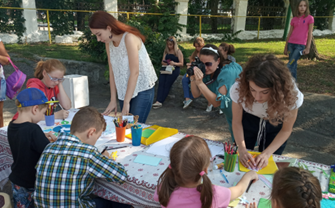 Одна из основных целей программ летнего чтения – это организация досуга детей в дни летних каникул через книгу, чтение и различные игровые формы. Дети города могли летом прийти в любую детскую библиотеку не только для того, чтобы почитать книгу или поучаствовать в библиотечном мероприятии, но могли и самостоятельно позаниматься каким- либо любимым делом или просто поиграть, посмотреть мультфильмы. Использовались сайты с детскими развивающими играми, раскрасками и др.В рамках  библиотечных программ летнего чтения, для желающих, проводился конкурс. Так, например, летняя программа чтения «По книжному морю под парусом лета» ДБИЦ имени А.П. Гайдара приглашала читателей принять участие в конкурсе летнего чтения, совершив увлекательное путешествие по морю «Читалия» на корабле «Лето». На многочисленных островах «Читалии» ждали их встречи с необычными запоминающимися книгами. Для того чтобы стать членами команды этого замечательного парусника  - матросами, штурманами, капитанами, - надо было выполнить определенные задания. Звание «матрос» получили те ребята, которые прочли от 5-10 книг. А вот, для того, чтобы получить звание штурмана, необходимо было прочитать от 10-15 книг, написать 1 отзыв или нарисовать 1 рисунок к 1 понравившейся книге. Но самые сложные задания были у капитанов. Надо было прочитать от 15 книг и более, написать 1 отзыв или нарисовать 1 рисунок к 1 понравившейся книге, и еще ответить на вопросы викторины. В конкурсе летнего чтения приняли участие 65 детей. 29 человек из них стали призерами: 14 матросов, 9штурманов, 6 капитанов.25 августа в читальном зале библиотеки был проведен литературный праздник, посвященный награждению победителей. На этом празднике ребят ждали необыкновенные приключения. Команде парусника «Лето» пришлось отправиться в сказочный лес для того, чтобы найти свой пропавший корабль. На помощь, как всегда, пришли добрые сказочные девочки - Василиса и Золушка. Вместе с ними ребята успешно, как и подобает книжным знатокам, разгадали загадки и ребус. Корабль был найден, и награждение памятными медалями и поощрительными призами состоялось!В каждой детской библиотеке были организованы «уголки творчества», где можно было рисовать и мастерить. В каждой детской библиотеке регулярно проводились творческие мастер-классы по изготовлению различных поделок. Их итогом стали выставки детского творчества.Всего  в летний период  было проведено более 20 мастер-классов, (включая площадки ТРЦ «Мармелад), их участниками стали более 300 детей и подростков. Выводы:Реализуя программы летнего чтения,  детским библиотекам удалось достичь определенных результатов. В целом деятельность библиотек по обслуживанию пользователей - детей и подростков до 14 лет в летний период была насыщенной и успешной. Творческие конкурсы, акции, мастер-классы, литературные путешествия, викторины активизировали интерес детей к книге, систематическому чтению, помогли пробудить в детях воображение и фантазию. Удалось привлечь в библиотеки около 5 тысяч  читателей, в том числе и новых: кто-то из участников программы привел в библиотеку своих друзей, кому-то захотелось записаться после посещения праздников, участия в играх и викторинах. В летний период детскими библиотеками было проведено около 100 массовых мероприятий, которые посетили более 2,5тысяч юных читателей и их родителей. Следует отметить, что привлекая детей к чтению, библиотеки стремились сделать родителей своими союзниками.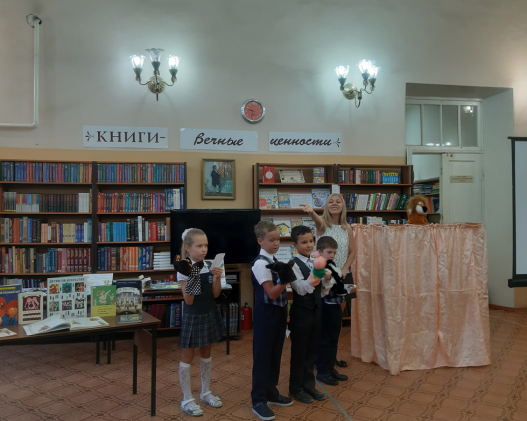 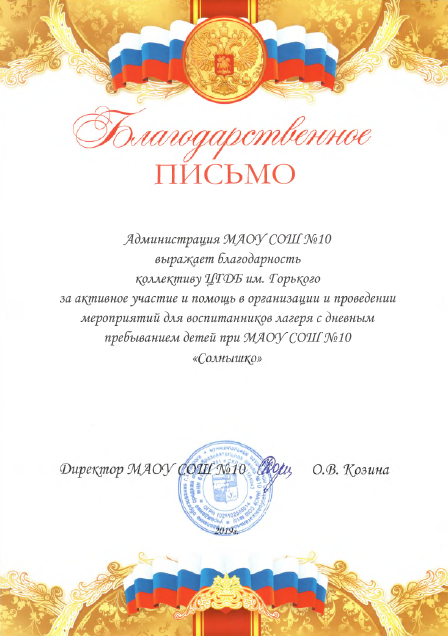 